Please replace Part 14 of Addendum 2 to Document 79 – Proposal ARB/79A2/5 – by the attached text.PART 14Amendments to Resolution 99 (Rev. Guadalajara, 2010)IntroductionThe Arab States group proposes to amend Resolution 99 (Rev. Guadalajara, 2010) in order to reflect recent developments and the UNGA resolution.MOD	ARB/79A2/5#15147RESOLUTION 99 (Rev. )Status of Palestine in ITUThe Plenipotentiary Conference of the International Telecommunication Union (),recallinga)	the Charter of the United Nations and the Universal Declaration of Human Rights;b)	Resolution  of the United Nations General Assembly,;c)	Resolutions 32 (Kyoto, 1994) and 125 (Rev. ) of the Plenipotentiary Conference;d)	Resolution 18 (Rev. ) of the World Telecommunication Development Conference;e)	that Nos 6 and 7 of Article 1 of the ITU Constitution provide "to promote the extension of the benefits of the new telecommunication technologies to all the world's inhabitants" and "to promote the use of telecommunication services with the objective of facilitating peaceful relations",consideringa)	that the basic instruments of the Union have as a purpose to strengthen peace and security in the world by means of international cooperation and better understanding among peoples;b)	that, to achieve the above purpose, ITU needs to have a universal character,considering furthera)	the outcomes of both the Geneva (2003) and Tunis (2005) phases of the World Summit on the Information Society;b)	the participation of Palestine in the Regional Radiocommunication Conference (Geneva, 2006), and the acceptance of Palestinian requirements in the digital broadcasting plan, subject to its notifying the ITU Secretary-General that it accepts the rights and commits to observe the obligations arising therefrom;c)	successive developments and changes in the information and communication technology sector under the responsibility of the , towards restructuring and liberalization of the sector and competition;d)	that Palestine is a member of the League of Arab States, the Organization of Islamic , the Non-Aligned Movement the Euro-Mediterranean Partnership;e)	that many, but not all, ITU Member States recognize Palestine,bearing in mindthe basic principles in the preamble to the Constitution,resolvesthat, pending any further change in the current status of Palestine as observer in ITU, the following shall apply:1	the provisions of the Administrative Regulations, and related resolutions and recommendations, shall be applied to  in the same manner as they are applied to administrations, and the General Secretariat and the three Bureaux shall act accordingly, in particular in relation to international access code;	the Palestinian delegation shall be seated;	Palestinian operating agencies, scientific or industrial organizations and financial and development institutions dealing with telecommunication matters may apply directly to the Secretary-General to participate in the activities of the Union as Sector Members or Associates, and said requests will be duly acted upon ,instructs the Secretary-General1	to ensure the implementation of this resolution and all other resolutions adopted by plenipotentiary conferences on Palestine, particularly decisions relating to international access code and processing of frequency assignment notifications, and to report periodically to the Council on progress in these matters;2	to coordinate activities of the three Sectors of the Union in accordance with resolves above in order to ensure maximum effectiveness of actions taken by the Union in favour of the  and to report progress in these matters to the next session of the Council and the next plenipotentiary conference.Plenipotentiary Conference (PP-14)
Busan, 20 October – 7 November 2014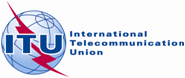 PLENARY MEETINGCorrigendum 1 to
Document 79(Add.2)-E20 October 2014Original: EnglishArab States AdministrationsArab States AdministrationsARAB STATES COMMON PROPOSALS FOR THE WORK OF THE CONFERENCEARAB STATES COMMON PROPOSALS FOR THE WORK OF THE CONFERENCE